Szálláshely-üzemeltetési engedély iránti kérelem(a 239/2009.(X. 20.)Korm. rendelet alapján)       3.000.- Ft. IlletékA szálláshely szolgáltató adataiJogállása:  
1. Jogi személy (Kft. Rt. Kht. stb.)  
2. Jogi személyiséggel nem rendelkező gazdasági társaság (Bt. Kkt.
stb)  
3. Egyéni vállalkozó  
4. Magánszemély1.2. Neve:………………….………………………………………………….……………………1.3. Rövidneve:………………………………………………………………………………………1.4. Székhelyének címe / Állandó lakcíme:…………………………………..………….helység……..……………….............…...……utca ..................... házszám.......... em............. ajtó,  Postafiók……….Postafiók irányító száma:…………..1.5. Telefonszáma:………..…………………………….1.6. Adóazonosító szám:………………………………………………………………………1.7. Statisztikai számjele: ---1.8. Képviselő neve:…………….…………………..…………………születési neve:……..………………………………………………….lakcíme:……………………………………………………………….telefonszáma:….………………………………………………………A szálláshely adatai2.1. Címe: 2015 SZIGETMONOSTOR …………...………..…….......…utca……..…..házszám....... em........ ajtóElnevezése:……………………………………………………………….…………………Helyrajzi száma:..............................................................................2.2. Befogadóképessége:Vendégszobák száma/kemping esetén-területegységek száma:…………………………………Ágyak száma: ………………………………………2.3. A szálláshely tulajdonosa, illetve társtulajdonosai, haszonélvezője                                   Név               Irányítószám        Helység                             Utca, házszám....……………………….…………………..…...…….…….…..…………………………...…………………………….……………..…...……..………..………………...………2.4. A használatának jogcíme: 1. Tulajdonos      2. Társtulajdonos     3. Bérlő       4. Haszonélvező     2.5. EgyébBérleti szerződés esetén: Lejárat időpontja: -- vagy Határozatlan idejű 3. Az üzemeltetési engedélyt az alábbi szálláshelytípusra kérem	(bekarikázandó)a) szálloda: az a kizárólag szálláshely-szolgáltatás folytatása céljából létesített szálláshelytípus, amelyben a szálláshely szolgáltatása mellett egyéb szolgáltatásokat is nyújtanak, és ahol a hasznosított szobák száma legalább tizenegy, az ágyak száma legalább huszonegy,b) panzió: az a kizárólag szálláshely-szolgáltatás folytatása céljából létesített szálláshelytípus, ahol az e célra hasznosított szobák száma legalább hat, de legfeljebb tíz, az ágyak száma legalább tizenegy, de legfeljebb húsz,c) kemping: az a külön területen kizárólag szálláshely-szolgáltatás folytatása céljából létesített szálláshelytípus, amelyben szállás céljából a vendégek és jármûveik számára elkülönült területet (a továb biak ban: területegység), illetve üdülõházat (a továb biak ban együtt: lakóegység) és egyéb kiszolgáló létesítményeket (például tisztálkodási, mosási, fõzési, egészségügyi célokat szolgáló vizesblokk, portaszolgálat stb.) biztosítanak, és amely legalább kilenc lakóegységgel rendelkezik,d) üdülõház: az a kizárólag szálláshely-szolgáltatás folytatása céljából, közmûvesített területen létesített szálláshelytípus, amelyben a vendégek részére a szállást különálló épületben vagy önálló bejárattal rendelkezõ épületrészben (üdülõegységben) nyújtják, függetlenül a szobák vagy ágyak számától,e) közösségi szálláshely: az a kizárólag szálláshely-szolgáltatás folytatása céljából létesített szálláshelytípus, amelyben az egy szobában található ágyak külön-külön is hasznosításra kerülnek, s ahol az e célra hasznosított szobák száma legalább hat, az ágyak száma legalább tizenegy,f) egyéb szálláshely: szálláshely-szolgáltatás céljára hasznosított, az a)–g) pont alá nem tartozó, nem kizárólag szálláshely-szolgáltatás rendeltetéssel létesített önálló épület vagy annak lehatárolt része, ahol az e célra hasznosított szobák száma legfeljebb nyolc, az ágyak száma legfeljebb tizenhat,4. A szálláshelyen élelmiszert, élelmiszer-nyersanyagot előállítani, felhasználni vagy forgalomba hozniKívánok						Nem kívánok5. Helyszíni szemle megtartását		Kérem							Nem kérem6. Csatolt mellékletek1. nem a kérelmező tulajdonában lévő szálláshely esetében a szálláshely használatának jogcímére vonatkozó igazoló okirat (a tulajdoni lap kivételével);2. haszonélvezet esetében – ha nem a tulajdonos vagy a haszonélvező a szálláshely-szolgáltató – a haszonélvező hozzájárulását igazoló okirat;3. közös tulajdonban álló szálláshely esetében, ha nem valamennyi  tulajdonostárs a szálláshely-szolgáltató, a tulajdonostársak hozzájárulását igazoló okirat,4. vállalkozói igazolvány vagy  cégkivonat (végzés)5. aláírási címpéldány (cég esetén);6. vásárlók könyve hitelesítésre7. képviseleti eljárás esetén írásbeli meghatalmazásNyilatkozom, hogy a Rendelet 1. sz. mellékletében meghatározott egyes szálláshelytípusokra vonatkozó követelmények ismeretében a kérelemben megjelölt szálláshely megfelel a vonatkozó előírásoknak.Kelt. ………..………….………, ………..………….év…….………….….hó…………….nap                    ………………………………….. bejelentő aláírása (bélyegzője)melléklet a 239/2009. (X. 20.) Korm. rendelethezKövetelmények szálláshelytípusonként1.    Szálloda1/A.    Engedélyezési követelmény1.    Fogadóhelyiség, közös tartózkodó helyiség, étkező, 30 ágy felett pedig recepció.2.    Lift csak 3 emeletnél magasabb épületben.3.    Csomag- és értékmegőrző helyiség.4.    A vendégek által használható telefon a fogadóhelyiségben vagy a recepción.5.    Szállodánként tárolási lehetőség hűtőszekrényben.6.    A szállodai szobaegység (szoba és hozzátartozó fürdőszoba) nagysága szobatípusonként a teljes szobaszám legalább 80%-ánál legalább 12 négyzetméter, a 3. ágytól ágyanként további 5 négyzetméter.7.    A szállodai szobaegység berendezése:a)    az ágy mérete (legalább 80x190 cm, ajánlott mérete: 100×200 cm),b)    ágyanként: éjjeliszekrény vagy tárolóhely, olvasólámpa, ülőalkalmatosság, négy darab egyforma vállfa (női-férfi),c)    ruhásszekrény,d)    asztal,e)    bőröndtartó vagy bőröndtároló,f)    papírkosár,g)    sötétítőfüggöny vagy zsalu,h)    a fürdőszobában: mosdó, tükör, piperepolc, törülközőtartó, elektromos csatlakozó, szeméttároló (ajánlott fedett), kéztörlő- vagy törülközőtartó, szappan, ágyanként fogmosópohár.8.    Az 1999. előtt épített szállodáknál a vizesblokkok száma: minden 10 ágy után egy közös emeleti vizesblokk és nemenként elkülönített WC, a szobákban hideg-meleg víz biztosított, ahol van kéztörlő vagy fürdőtörülköző, szappan, fogmosó poharak az ágyszámmal azonos mennyiségben.9.    Közös WC: WC-kefe tartóval, WC-papírtartó WC-papírral, a női WC-ben egészségügyi tasak is, kézmosó, higiénikus kézszárítási lehetőség (papírtörlő vagy meleg levegővel szárítás).10.    Közös fürdőben: zuhanyzófülke, mosdó, tükör, törülközőtartó, ruhafogas, fedett szeméttároló.1/B.    Üzemeltetési követelmény1.    24 órás recepció vagy portaszolgálat.2.    A szálloda tevékenységéért szakmailag felelős személy éjszaka is elérhető.3.    A szobákban ágyazás naponta.4.    A szobák és valamennyi mellékhelyiség napi takarítása.5.    Textilváltás:a)    ágynemű legalább egyszer hetente, új vendég esetén azonban – a vendég érkezése előtt – kötelező az ágyneműcsere,b)    fürdőszobai textíliák: kéz- és fürdőtörülköző kétnaponta, illetve a vendég kívánsága szerint.6.    Üzenetközvetítés, ébresztés.7.    Étel-, italkínálat: legalább kontinentál reggeli 10 óráig.2.    Panzió2/A.    Engedélyezési követelmény1.    Közös helyiség.2.    Nyilvános vagy a vendégek részére hozzáférhető telefon.3.    A szoba nagysága:a)    egyágyas: legalább 8 négyzetméter és zuhanyozó,b)    két- vagy háromágyas: legalább 12 négyzetméter és zuhanyozó és a 3. ágytól ágyanként további 4 négyzetméter.4.    A szoba berendezése:a)    az ágyméret legalább 80x190 cm,b)    zuhanyozóban: tükör, piperepolc, törülközőtartó, elektromos csatlakozó, szeméttároló, kéztörlő- vagy törülközőtartó, WC,c)    minden olyan szobában, amelyhez nem tartozik fürdőszoba, hideg-meleg vizes mosdókagyló, kéztörlő.5.    Az 1999 előtt épített panzióban közös WC: 12 ágyanként WC, a WC-ben mosdó, WC-kefe tartóval, WC-papírtartó WC-papírral, kézmosási és higiénikus kézszárítási lehetőség (papírtörlő vagy meleg levegővel szárítás).2/B.    Üzemeltetési követelmény1.    24 órás ügyeleti szolgáltatás és csomagmegőrzés.2.    A szobákban ágyazás naponta.3.    A szobák és a mellékhelyiségek naponkénti takarítása.4.    Törülközőcsere legalább 3 naponta.5.    Csomagolt vagy adagolós folyékony szappan biztosítása.6.    Étel-, italkínálat: legalább reggeli szolgáltatás helyben vagy a panzió közvetlen közelében.3.    Kemping3/A.    Engedélyezési követelmény1.    A terület bekerített és pormentes, a csapadékvíz elvezetése megoldott, gépjárművel való közlekedésre alkalmas belső utak és az egész területen közvilágítás van.2.    Legalább segélyhívó telefon áll a vendégek rendelkezésére.3.    Egy területegység nagysága átlagosan legalább 40 négyzetméter.4.    Nemenként elkülönítetta)    hideg-meleg vizes zuhanyzó és mosdó: mosdókagylónként polccal, tükörrel és elektromos csatlakozó,b)    vízöblítéses WC kefével és -tartóval, WC-papírtartóval és papírral és kézmosási lehetőséggel.5.    A vendégek részére fedett helyiségben főző-, mosó- és mosogatóhely.6.    Hulladék(szemét-)gyűjtők, melyek rendszeres ürítése/kezelése megoldott.7.    A 4–5. pontban megjelölt tisztálkodási, mosási, főzési és egészségügyi célokat szolgáló vizesblokk követelményei minden 250 fő (egy területegységre átlagosan 2,5 fővel számolva) után (ha a kemping területén üdülőházban is nyújtanak szálláshely-szolgáltatást, az üdülőházban elszállásolható vendégszámot az alábbi követelmények meghatározása során a számításnál figyelmen kívül kell hagyni azon tételek vonatkozásában, amelyek az üdülőházban rendelkezésre állnak):8.    Egész éves üzemelés esetén a fűtési időszakban a 4–5. pontban leírt szolgáltatások fűtött helyiségben biztosítottak.3/B.    Üzemeltetési követelmény1.    24 órás recepció/portaszolgálat.2.    A közös helyiségek és a kemping közterületeinek naponkénti takarítása.4.    Üdülőház4/A.    Engedélyezési követelmény1.    Az üdülőház helyiségei:a)    egy vagy két hálószoba, szobánként legfeljebb 4 fekvőhellyel,b)    konyha felszerelve főzőlappal, mosogatóval, edényekkel, asztallal, székekkel, hűtőszekrénnyel,c)    fürdőszoba fürdőkáddal vagy zuhannyal, csúszásgátlóval, törölközővel és fürdőlepedővel,d)    WC külön vagy a fürdőszobában WC-kefe tartóval, WC-papírtartó papírral, egészségügyi tasakkal.2.    A fürdőszobával nem rendelkező üdülőházak esetén nemenként elkülönített hideg-meleg vizes közös zuhanyozó és WC.4/B.    Üzemeltetési követelmény1.    24 órás recepció/portaszolgálat.2.    Az üdülőház takarítása hetenként, az új vendégek érkezése előtt minden esetben.3.    A közös helyiségek takarítása naponként.5.    Közösségi szálláshely5/A.    Engedélyezési követelmény1.    Nemek szerint elkülönített hálóhelyiségek külön bejárattal.2.    Ágyanként legalább 4 m2 alapterület vagy személyenként 5 m3/fő légtér áll rendelkezésre. Az ágyak mérete legalább 80×190 cm és az ágyak közötti távolság legalább 75 cm. Emeletes ágy használata megengedett. Az ágyakon ágybetét van, ágynemű biztosítása nem kötelező.3.    A szobában csomagtárolási lehetőség.4.    Nemenként elkülönített mosdási vagy zuhanyozási lehetőség meleg vízzel és 10 főként, nemenként elkülönített WC. A közös mosdóhelyiségekben szappan és kézszárító.5.    A vendégek által használható telefon.6.    A vendégek részére közös fedett helyiség és/vagy a szabadban közös terület.7.    Főző-étkezőhelyiség főzőlappal, mosogatóval, asztallal, székekkel.5/B.    Üzemeltetési követelmény1.    Nyitvatartási időszakban recepciószolgálat vagy ügyelet.2.    Nyitvatartási időszakon kívül a vendégek számára belépés biztosítása.3.    A hálóhelyiségek és közös helyiségek takarítása legalább kétnaponként.4.    Csomagmegőrzés.6.    Egyéb szálláshely6/A.    Engedélyezési követelmény1.    A szoba nagysága:a)    egyágyas: legalább 8 négyzetméter,b)    két- vagy több ágyas: legalább 12 négyzetméter, a harmadik ágytól ágyanként további 4 négyzetméter,c)    legmagasabb ágyszám: szobánként 4 ágy, gyermekek számára emeletes ágy használata is megengedett.2.    Vizesblokk: a vendégek számára elkülönített fürdőszoba/zuhanyozó vagy mosdó, WC, -kefe tartóval, WC-papírtartó papírral, higiéniai hulladéktárolóval.3.    Kávékonyha: kávé-, tea főzésére, reggeli jellegű ételek készítésére alkalmas berendezéssel (főzőlap, mosogató, asztal, szék) és felszereléssel (edények), a vendégek számára elkülönített hűtőszekrény használattal.6/B.    Üzemeltetési követelmény1.    Ügyelet: a szállásadó vagy megbízottja a helyszínen vagy ügyeleti telefonszám megadásával biztosítja.2.    A helyszíni ügyeleti időszakon kívül a vendégek számára belépés biztosítása.3.    Takarítás:a)    vendégszoba legalább hetente egyszer, ágyneműhuzat- és törülközőcserével egyidejűleg. (ágynemű: 1 db paplan, 1 db párna személyenként, törülköző: 1 db kéztörlő, 1 db nagyméretű törülköző személyenként), az új vendégek érkezése előtt minden esetben,b)    a közösen használt helyiségek takarítása mindennap.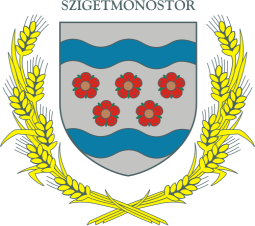 Szigetmonostori Polgármesteri Hivatal 2015 Szigetmonostor, Fő u. 26.  Telefon: (26) 393-512, (26) 393-064, (26) 814-861 Telefax: (26) 393-464e-mail: hivatal@szigetmonostor.hudbMosdó4ebből: meleg vizes2Zuhanyfülke4ebből: meleg vizes2WC csésze7piszoár1Mosogató1ebből: meleg vizes1Mosómedence1ebből: meleg vizes1Főzőhely1Kémiai WC kiöntő1